                                              International Federation of Bodybuilders (IFBB)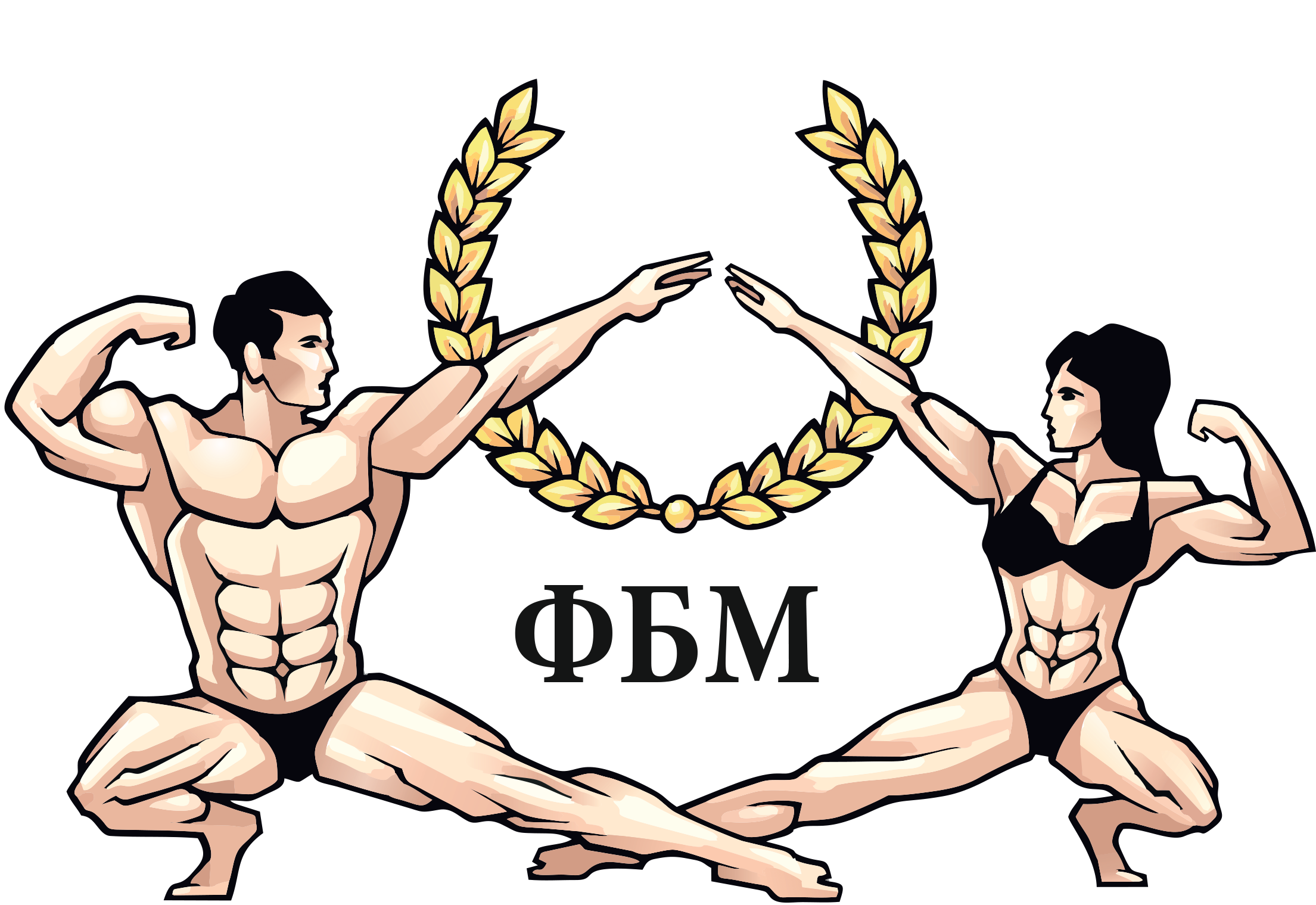                                                                                         Федерация бодибилдинга Москвы                                                             СВОДНЫЙ ПРОТОКОЛг. Дубна « 24 » сентября 2017г.      Возрастная категория ____________      Категория  ФИТНЕС-БИКИНИ ДО 162 СМГЛАВНЫЙ СУДЬЯ                                 (Макшанцев О.В.)                                         ГЛАВНЫЙ СЕКРЕТАРЬ                                           (Степанов И.)№ п/пСтартовый №ФИОГород (клуб)Спорт. званиеПолуфиналСудьиПолуфиналСудьиПолуфиналСудьиПолуфиналСудьиПолуфиналСудьиПолуфиналСудьиПолуфиналСудьиПолуфиналСудьиПолуфиналСудьиПолуфиналСудьиПолуфиналСудьиФиналСудьиФиналСудьиФиналСудьиФиналСудьиФиналСудьиФиналСудьиФиналСудьиФиналСудьиФиналСудьиФиналСудьиФиналСудьиИтоговый результатИтоговый результатИтоговый результатИтоговый результат№ п/пСтартовый №ФИОГород (клуб)Спорт. званиеСумма местЗанятое местоСумма местЗанятое местоИтог. сумма местИтог. местоВыполнен. нормативОчки в команд. зачете№ п/пСтартовый №ФИОГород (клуб)Спорт. звание123456789Сумма местЗанятое место123456789Сумма местЗанятое местоИтог. сумма местИтог. местоВыполнен. нормативОчки в команд. зачете11Чумак И.63241223313352331223212325Майкова Э.89998111010946311Овинова Ю.11121212121212121260415Хам И.51081099911845526Фролова Б.98787688438627Цыганова В.264555557254464554556245737Иванова М.143231316122142231314112839Насонова Ю.35534444521355445445224940Ястребова А.41112312171211123121711043Белова И.1271071087711421159Мошкина Е.7266676623056366666633061265Шутова Л.1011111111101191053